                                                                                проект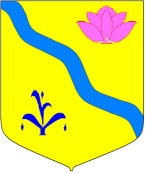 АДМИНИСТРАЦИЯ КИРОВСКОГО МУНИЦИПАЛЬНОГО РАЙОНАПОСТАНОВЛЕНИЕ                                  п. Кировский                                            №Об утверждении муниципальной  Программы«Противодействия коррупции в администрацииКировского муниципального района  на 2023-2025 годы»В соответствии с Федеральным законом от 25 декабря 2008 года № 273-ФЗ «О противодействии коррупции», законом Приморского края от 10 марта 2009 года № 387-КЗ «О противодействии коррупции в Приморском крае», руководствуясь ст. 24 Устава Кировского муниципального района, принятого решением Думы Кировского муниципального района от 08 июля 2005 года №126 (в действующей редакции решения Думы Кировского муниципального района от 30 июня 2022 года № 79 – НПА) ПОСТАНОВЛЯЕТ: 1. Утвердить прилагаемую муниципальную Программу «Противодействия коррупции в администрации Кировского муниципального района на 2023 - 2025 годы».2. Руководителю аппарата администрации Кировского муниципального района  разместить на официальном сайте администрации Кировского муниципального района.3. Контроль  за выполнением настоящего постановления «Об утверждении  муниципальной  Программы  «Противодействия коррупции в администрации  Кировского муниципального района  на   2023 - 2025  годы» возложить на руководителя аппарата администрации Кировского муниципального района.Глава Кировского муниципального района                        И.И. Вотяков